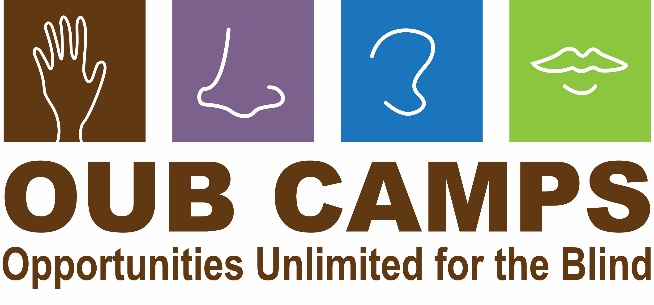 Opportunities Unlimited for the Blind does not discriminate against anyone in hiring, participation or discipline based on religion, race, color, national origin, age, sex, gender identity, height, weight, marital status, sexual orientation, partisan considerations, disability or genetic information or conditions.  OUB does not permit harassment of any kind, including sexual harassment, and those responsible for such behavior are subject to disciplinary action and may include reporting to law enforcement authorities.  Pursuant to state regulations, as a program for children, potential staff members are fully vetted for criminal history and reports against them of neglect and abuse, and, if found, cannot be considered for employment.Revised:  2-2022